Společenské vědy K3Na následujících stránkách máte dvě stránky textu, ze kterého si udělejte prosím výpiskyA na základě textu pak vypracujte pracovní listy. Pokud nemáte k dispozici tiskárnu, pište do sešitu. U úloh, kde je více otázek, vypracujte vždy jen tu, která je označená jedním panáčkem, tj. je určena pro jednoho člověka. (Dva panáčci jsou práce ve dvojici atd., čili to nedělejte )První část udělejte tento týden, druhou příští týden.  Zachovejte pro případnou kontrolu.Mějte se fajn.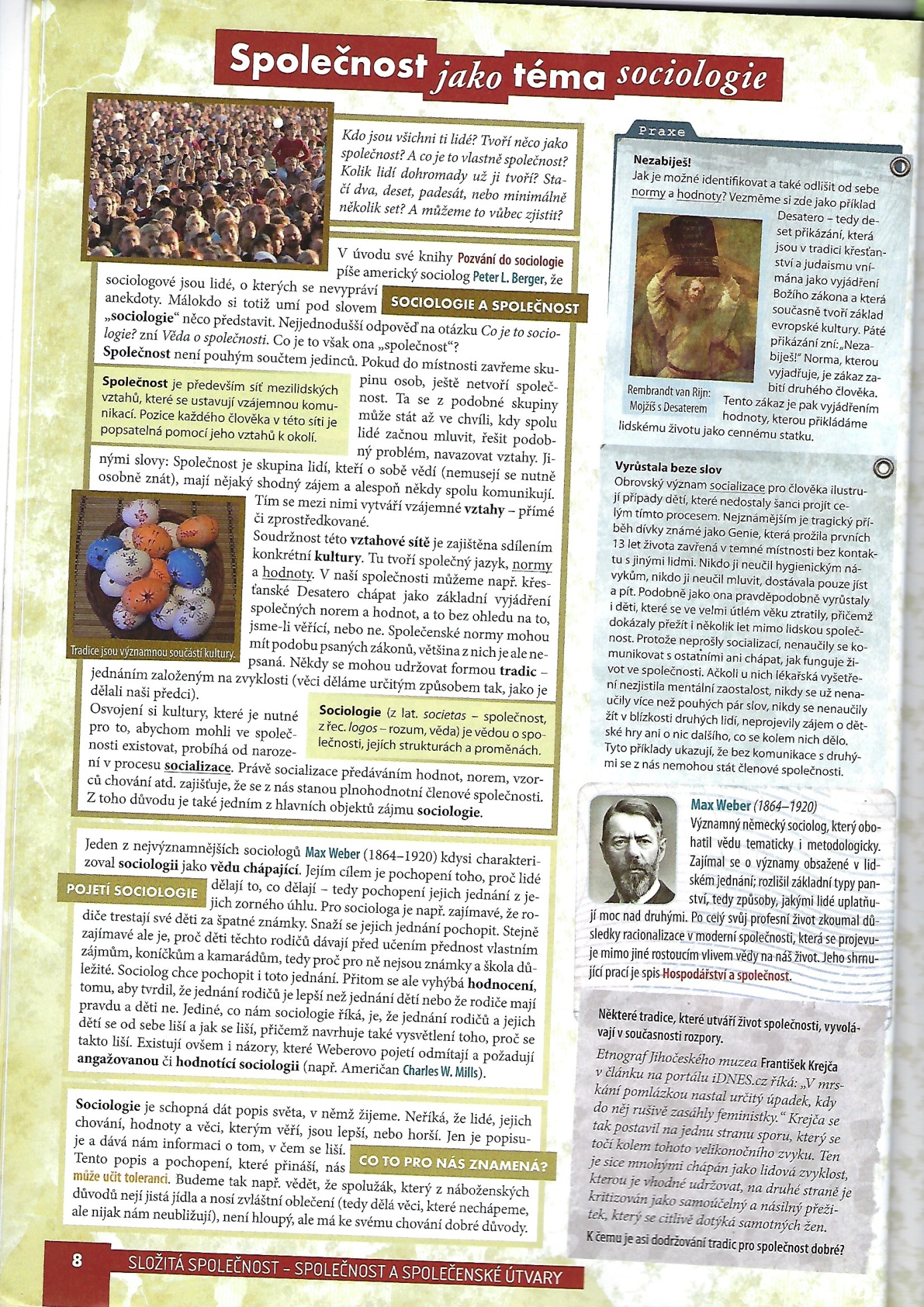 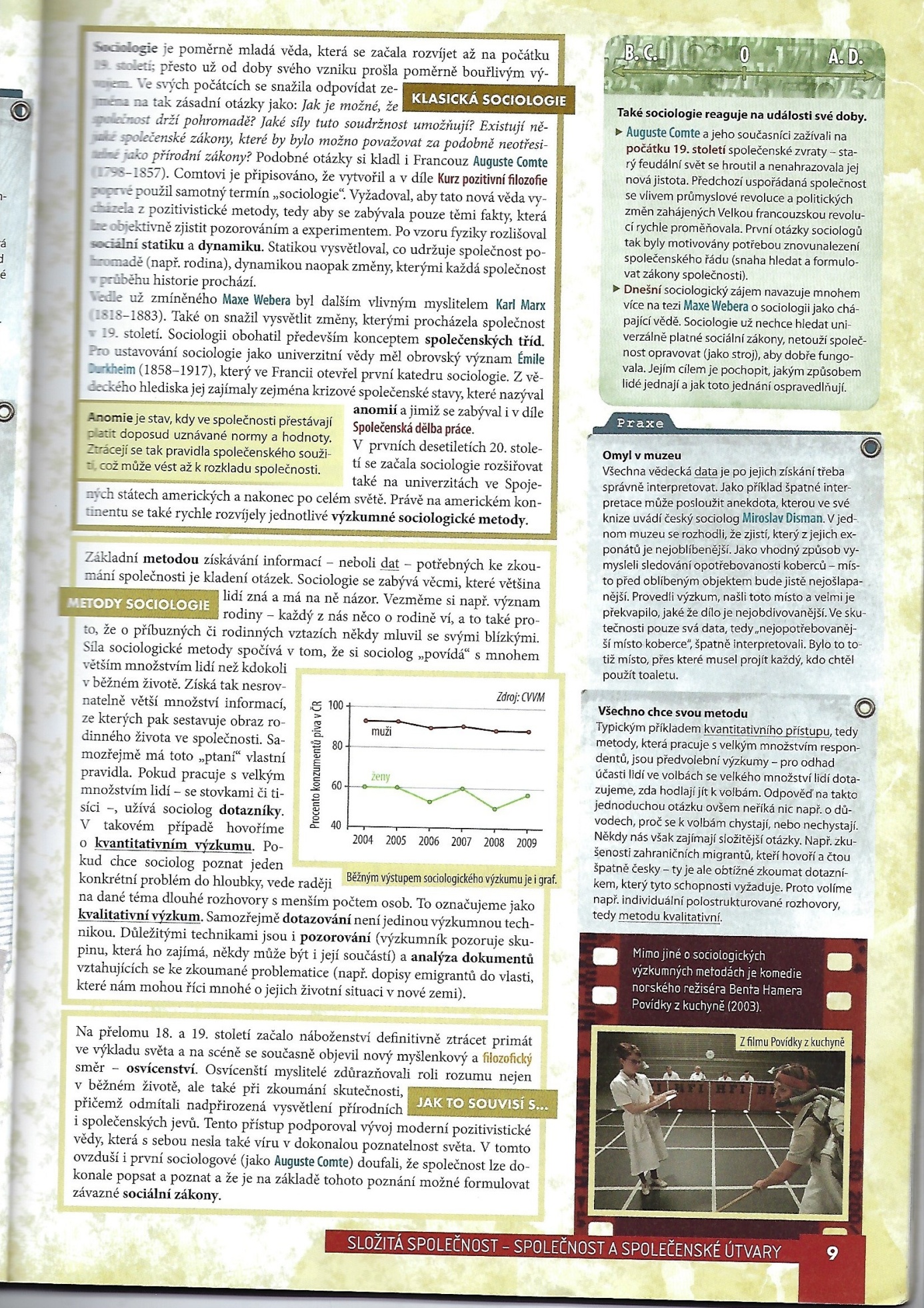 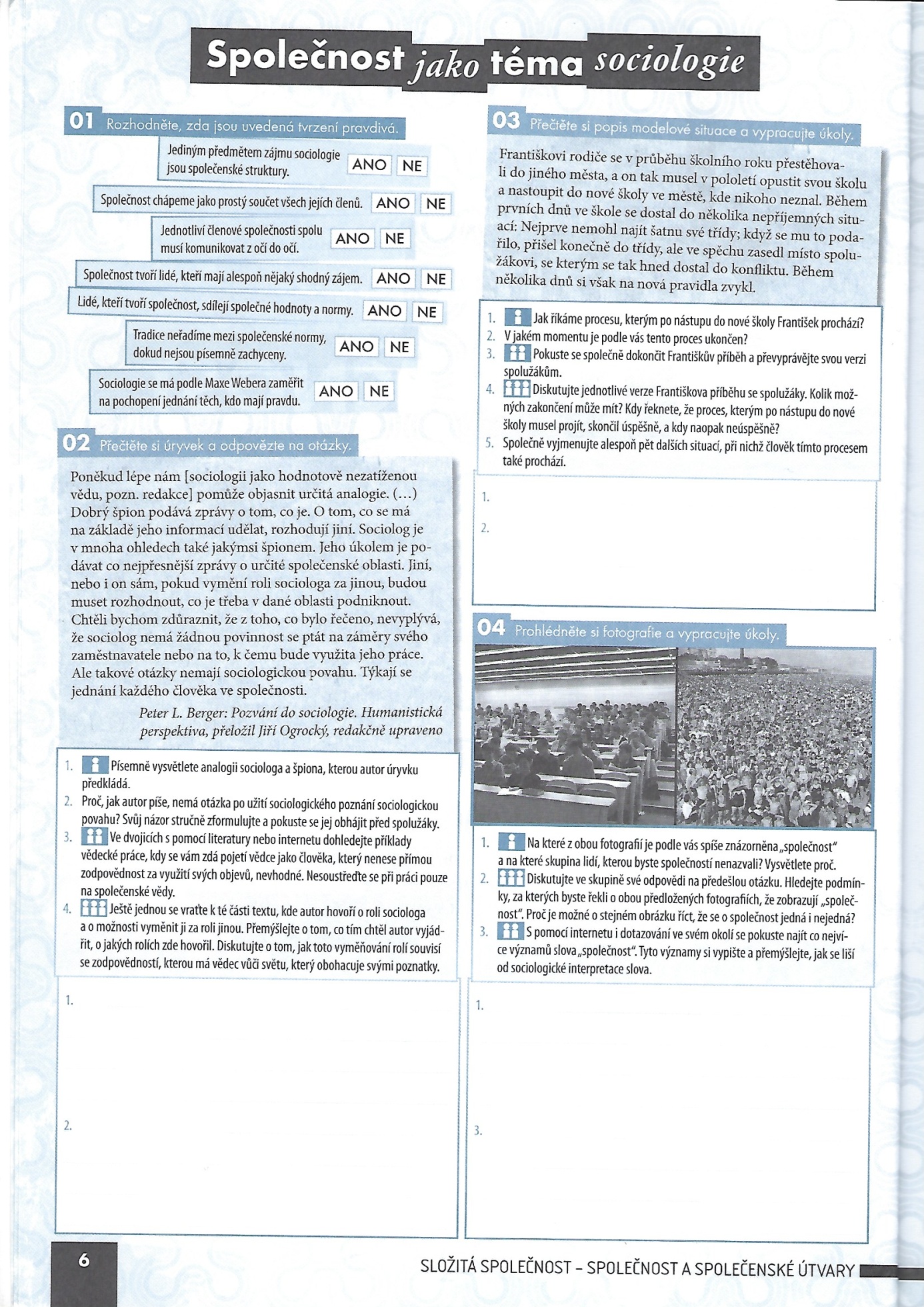 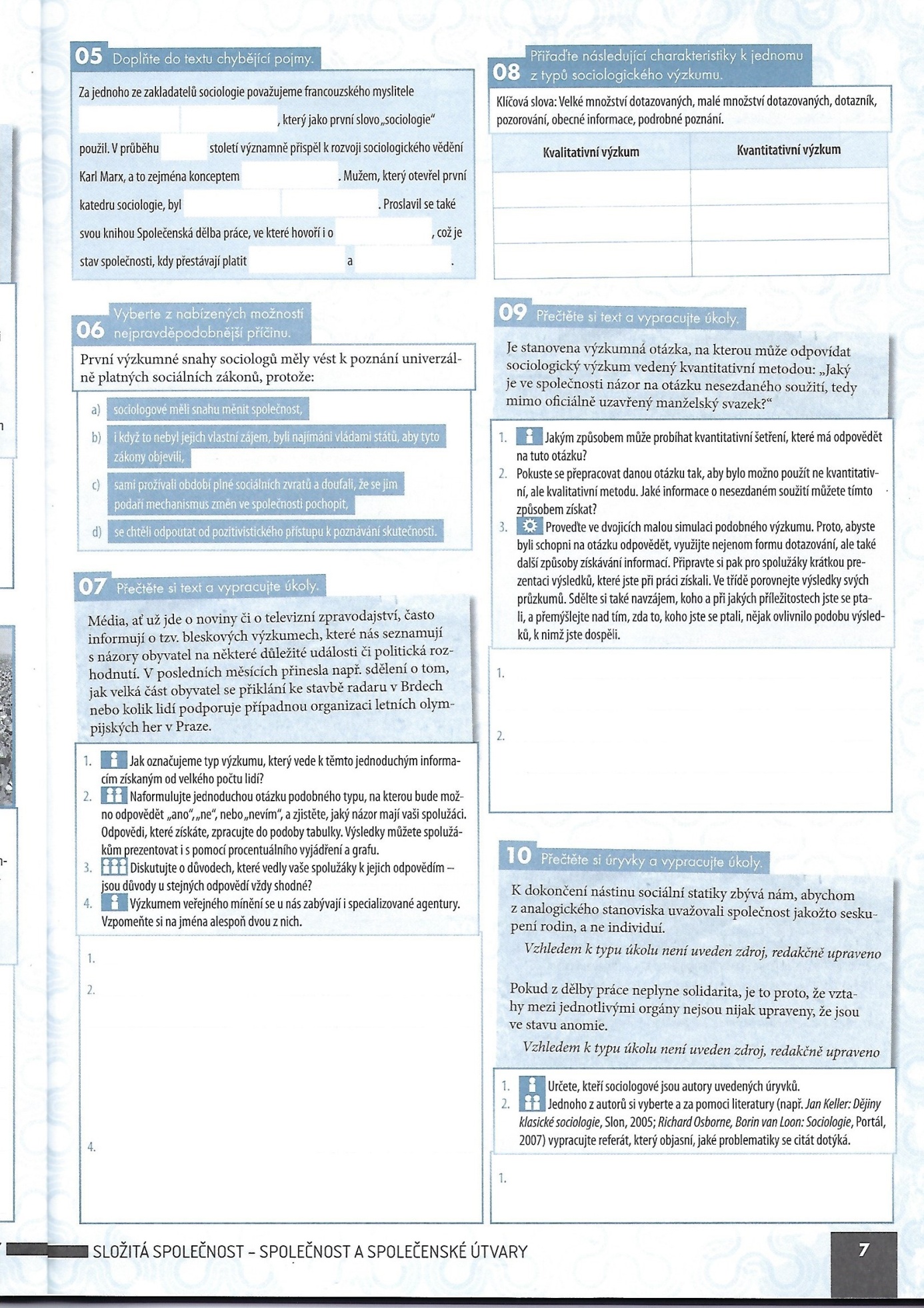 